Уважаемые родители воспитанников! 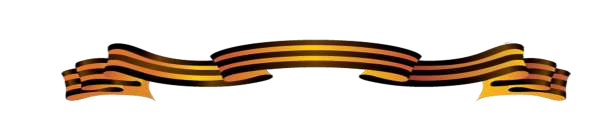 Наша страна готовится встретить 75-летие Великой Победы! В преддверии грандиозного события, мы приглашаем ваши семьи принять активное участие в подготовке к этому торжеству!  Ваше участие необходимо в следующем: Принесите, пожалуйста, фотографию (можно, на электронном носителе) ветеранов, участников Великой Отечественной войны, дедушек (прадедушек), бабушек (прабабушек) вашего ребёнка и фотографию наград ветерана с наградными документами, если таковые имеются. В ближайшее время мы отсканируем фотографии и с благодарностью возвратим. Будем признательны за небольшой рассказ о человеке, запечатлённом на фотографии (кто, года жизни, откуда родом, на каких фронтах воевал). Для экспозиции в детском саду принесите, пожалуйста, предметы, относящиеся  к истории времён Великой Отечественной войны (форма, бытовые предметы, муляжи медалей, коллекционные миниатюры, буклеты, книги).   	Может у кого-то сохранились подлинные предметы для временной экспозиции. Планируется проведение выставки творческих работ (рисунки, аппликации, поделки) «Этих дней минувших слава…», посвящённых дням Великой Победы. Приветствуется фантазия и сотворчество детей и родителей. Убедительная просьба не остаться в стороне! Уже через несколько лет Вы будете благодарить себя за то, что уделяли особое внимание нравственно-патриотическому воспитанию вашего малыша! 